Publicado en Madrid el 20/12/2018 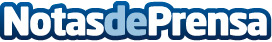 ‘La historia oculta de El Corte Inglés’, el nuevo libro de Carlos Díaz GüellUna obra en la que la avaricia, el rencor y la traición son los argumentos principales de una trama basada en la sucesión por el poder dentro de la compañíaDatos de contacto:Nuria DomínguezNota de prensa publicada en: https://www.notasdeprensa.es/la-historia-oculta-de-el-corte-ingles-el-nuevo Categorias: Finanzas Literatura Comunicación Consumo http://www.notasdeprensa.es